Crna Gora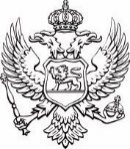 Ministarstvo poljoprivrede, šumarstva i vodoprivredeBroj: 06-318/23-12641/2                                                           Podgorica: 30. jun 2023. godineNa osnovu člana 9 stav 2 Zakona o slatkovodnom ribarstvu i akvakulturi („Službeni list CG“, broj 17/18), Ministarstvo poljoprivrede, šumarstva i vodoprivrede objavljujeJ A V N I   O G L A Sza ustupanje na korišćenje riba i drugih vodenih organizama u ribolovnim vodama radi obavljanja sportsko-rekreativnog ribolova Predmet ovog oglasa je ustupanje na korišćenje riba i drugih vodenih organizama radi obavljanja sportsko-rekreativnog ribolova u ribolovnim vodama Crne Gore.Objavljivanjem ovog Javnog oglasa, stavlja se van snage Javni oglas za ustupanje na korišćenje riba i drugih vodenih organizama u ribolovnim vodama radi obavljanja sportsko-rekreativnog ribolova objavljen 08. juna 2023. godine pod brojem 06-318/23-12641/1.Ovaj oglas se ne odnosi na ribolovne vode, ribolovna područja i zaštićena prirodna dobra  utvrđena čl. 5, 6 i 8 Zakona o slatkovodnom ribarstvu i akvakulturi („Sl. List CG“, br. 17/18).Pravo učešća na ovom oglasu imaju privredna društva, preduzetnici i sportsko-ribolovni klubovi, ako: su registrovani u Centralnom registru privrednih subjekata Crne Gore (CRPS) za obavljanje djelatnosti slatkovodnog ribarstva (važi za privredna društva i preduzetnike);je upisan u registar sportskih organizacija u skladu sa zakonom kojim je uređen sport (važi za sportsko-ribolovne klubove).Zahtjev za ustupanje na korišćenje riba i drugih vodenih organizama podnosi se isključivo putem pošte, na propisanom obrascu koji je dat u Prilogu I. ovog javnog oglasa, uz koji se dostavlja propisana prateća dokumentacija  na sljedeću adresu: Ministarstvo poljoprivrede, šumarstva i vodoprivrede,Direktorat za ribarstvo,Rimski trg br. 46,81000 Podgorica.Zahtjev za ustupanje riba i drugih vodenih organizama se podnosi za svaku ribolovnu vodu pojedinačno.Rok za podnošenje zahtjeva ističe 16. jula 2023. godine u 14:00 časova.Nepotpuni i neblagovremeno podnijeti zahtjevi se neće razmatrati.Zahtjev sa pratećom dokumentacijom mora biti ukoričen odnosno povezan, redosljedno posložen, uredan, čitak, sa parafiranom svakom stranom priložene dokumentacije, ovjerenim kopijama originala koji se dostavljaju uz zahtjev i jedan istovjetni primjerak upakovan u zatvorenoj koverti.Na zatvorenoj koverti, sa zadnje strane, štampanim slovima obavzno se ispisuje tekst sljedeće sadržine: „ZAHTJEV ZA USTUPANJE NA KORIŠĆENJE RIBA I DRUGIH VODENIH ORGANIZAMA U RIBOLOVNOJ VODI _____________, naziv podnosioca i adresa“.Nepotpuni i neblagovremeno podnijeti zahtjevi biće vraćeni podnosiocu zahtjeva uz odgovarajuće obrazloženje.Riba i drugi vodeni organizmi  u ribolovnim vodama, koji su predmet ovog oglasa, ustupaju se na korišćenje na period od 6 godina.Privredno društvo, preduzetnik ili sportsko-ribolovni klub mora da ispunjava sljedeće stručne i tehničke uslove:da ima minimum dva zaposlena ribočuvara sa najmanje godinu dana radnog iskustva na poslovima ribočuvara ili sličnim poslovima;da ima u svojini ili u zakupu poslovni objekat ili prostoriju koja je opremljena tehničkom opremom za izdavanje dozvola, vođenje evidencije i drugih poslova od značaja za upravljanje ribama i drugim vodenim organizmima;da ima u svojini ili u zakupu odgovarajući objekat ili prostoriju za skladištenje i čuvanje oduzetih ribolovnih alata, opreme i drugih predmeta;da ima u svojini ili u zakupu najmanje jedno motorno vozilo ili plovni objekat za vršenje kontrole i nadzora ribolovnih voda;da ima u svojini opremu za vršenje kontrole ribolovnih aktivnosti: dvogled, elektronski uređaj sa android operativnim sistemom, termalni štampač i drugu tehničku opremu od značaja za rad ribočuvara;da ima godišnji plan zaštite, očuvanja i unapređenja riba i drugih vodenih organizama, koji je u skladu sa ribolovnom osnovom i Pravilnikom o sadržini Godišnjeg plana zaštite, očuvanja i unapređenja riba i drugih vodenih organizama („Službeni list CG“, broj 8/19).Obrazac zahtjeva za ustupanje riba i drugih vodenih organizama mora biti čitko popunjen, potpisan, pečatiran i zaveden u djelovodniku podnosioca zahtjeva.Uz zahtjev za ustupanje riba i drugih vodenih organizama na korišćenje obavezno se dostavlja sljedeća dokumentacija:ovjerena kopija rješenja o upisu u Centralni registar privrednih subjekata za djelatnost slatkovodnog ribarstva (važi za privredna društva i preduzetnike), odnosno ovjerena kopija rješenja o registraciji sportsko - ribolovnog kluba izdatog od Ministarstva sporta i mladih (važi za sportsko-ribolovne klubove);godišnji plan zaštite, očuvanja i unapređenja riba i drugih vodenih organizama koji je u skladu sa ribolovnom osnovom ribolovne vode koja je predmet ustupanja i Pravilnikom o sadržini Godišnjeg plana zaštite, očuvanja i unapređenja riba i drugih vodenih organizama („Službeni list CG“, broj 8/19);dokaz da se protiv podnosioca zahtjeva (privredno društvo ili preduzetnik) ne vodi postupak stečaja ili likvidacije; ovjerenu kopiju ugovora o radu ili ugovora o djelu ili ugovora o volontiranju, za svakog zaposlenog ribočuvara pojedinačno; dokaz o radnom iskustvu u trajanju od najmanje godinu dana radnog iskustva na poslovima ribočuvara ili sličnim poslovima;ovjerenu kopiju dokaza da ima u svojini ili u zakupu poslovni objekat ili prostoriju koja je opremljena tehničkom opremom (računar, štampač i internet konekcija) za izdavanje dozvola, vođenje evidencije i drugih poslova od značaja za upravljanje ribama i drugim vodenim organizmima. dokazom se smatra list nepokretnosti ili ugovor o zakupu ovjeren kod notara ili u opštinu, a za opremu ovjerena izjava sa tehničkom specifikacijom opreme i fotografijama; ovjerenu kopiju dokaza da ima u svojini ili u zakupu odgovarajući objekat ili prostoriju za skladištenje i čuvanje oduzetih ribolovnih alata, opreme i drugih predmeta. dokazom se smatra list nepokretnosti ili ugovor o zakupu ovjeren kod notara ili u opštinu;ovjerenu kopiju dokaza da ima u svojini ili u zakupu najmanje jedno motorno vozilo ili plovni objekat za vršenje kontrole i nadzora ribolovnih voda. dokazom se smatra kopija saobraćajne dozvole ili ugovor o zakupu motornog vozila ili plovnog objekta ovjeren kod notara ili u opštinu;dokaz da ima u svojini opremu za vršenje kontrole ribolovnih aktivnosti za svakog angažovanog ribočuvara: dvogled, elektronski uređaj sa android operativnim sistemom, termalni štampač i drugu opremu od značaja za rad ribočuvara.dokazom se smatra kopija fakture ili računa izdatog na ime podnosioca zahtjeva, na kojoj su jasno istaknuti kupljeni proizvodi ili ovjerena izjava sa tehničkom specifikacijom opreme i fotografijama.Bodavanje podnešenih ponuda vršiće se na osnovu sledećih kriterijuma:*Maksimalan broj bodova 15 (petnaest) dodijeliće se ko ponudi najviši iznos godišnje naknade. Drugi će, u skladu s tim dobiti manji broj bodova, prema sljedećoj formuli: PIN x 15              –––––––    = DB                                                                      NPIgdje je:PIN – ponuđeni iznos naknade u ponudi koja je predmet ocjene15 - maksimalan broj bodovaNPI – najviši ponuđeni iznos DB- broj bodova koji je podnosilac zahtjeva dobio za ponuđeni iznos naknadeRiba i drugi vodeni organizami  u ribolovnim vodama, koji su predmet ovog oglasa, ustupiće se na korišćenje podnosiocu zahtjeva koji ispuni sve propisane uslove i u postupku ocjene bude imao najveći broj bodova iz naprijed navedenih kriterijuma.Nakon isteka roka iz tačke IV ovog javnog oglasa i prijema podnešenih zahtjeva,  a u cilju provjere kompletnosti i prihvatljivosti, ministar Ministarstva poljoprivrede, šumarstva i vodoprivrede obrazovaće Komisiju za provjeru kompletnosti i prihvatljivosti podnešenih zahtjeva.Zadatak ove komisije je da provjeri pristigle zahtjeve prema redoslijedu prijema i utvrdi da li su podnešeni zahtjevi stigli u propisanom roku, da li su kompletni i da li ispunjavaju uslove propisane Zakonom o slatkovodnom ribarstvu i akvakulturi i ovim oglasom.Nakon sprovedene administrativne kontrole odnosno provjere kompletnosti, prihvatljivosti i bodovanja podnešenih zahtjeva, Komisija za provjeru kompletnosti i prihvatljivosti priprema izvještaj o stanju podnešenih zahtjeva na osnovu kojeg MPŠV donosi Odluku o odobravanju ili odbijanju. Ministarstvo poljoprivrede, šumarstva i vodoprivrede zadržava pravo da ne ustupi na korišćenje ribe i druge vodene organizme,  ukoliko Komisija za provjeru kompletnosti i prihvatljivosti ocijeni da podnešeni zahtjev ili zahtjevi ne ispunjavaju uslove propisane ovim javnim oglasom. Tekst Javnog oglasa i obrazac zahtjeva može se preuzeti na internet stranici Ministarstva poljoprivrede, šumarstva i vodoprivrede (www.mpsv.gov.me) i prostorijama Direktorata za ribarstvo u Podgorici, Rimski trg br.46, kancelarija broj 25. KONSULTACIJE:U cilju efikasnijeg informisanja potencijalnih kandidata, Ministarstvo poljoprivrede, šumarstva i vodoprivrede održaće konsultativni sastanak 06. jula 2023. godine, sa početkom u 10:00 časova, u prostorijama ovog ministarstva na adresi Rimski trg br. 46, 81000, Podgorica.I Predmet javnog oglasaII Naziv, granice i početna visina naknade za ribolovne vode i vrste riba i drugih vodenih organizama koje se ustupaju na korišćenjeBr.Naziv ribolovne vodeGranice ribolovne vodeVrste riba i drugih vodenih organizamaPočetna visina naknade1Rijeke: Morača, Ribnica, Opasnica, Sitnica i Mala rijekaJezero: RikavačkoAdministrativne granice Opštine Podgorice (do linije razgraničenja sa Parkom prirode Zeta)Primorska pastrmka, Kalifornijska pastrmka, mekousna pastrmka,Bijeli klen, Mrena, Jegulja, Mekiš, Kinez, Grgeč500,00 €2Rijeke: Morača i CijevnaJezero: SkadarskoAdministrativne granice Opštine Zeta (do linije razgraničenja sa NP Skadarsko jezero) Kubla, Jegulja, Kalifornijska pastrmka, Primorska pastrmka,Glavatica, Lipljen, Ohridska ukljevica, Ukljeva, Mrena, Karaš – kinez, Skobalj, Šaran, Gaovica, Brcak, Klen, Mekiš, Linjak, Vijun, Glavoč, Iverak250,00 €3Rijeka: CijevnaJezero: SkadarskoAdministrativne granice Opštine Tuzi (do linije razgraničenja sa Albanijom i NP Skadarsko jezero)Mrena, Primorska pastrmka, Mekiš250,00 €4Jezera: Slano, Krupac, Liverovići, Bilećko i GrahovskoRijeke: Zeta, Rastovac, Gračanica, Zaslapnica, Bistrica i PerućicaAdministrativne granice Opštine Nikšić (do linije razgraničenja sa Bosnom i Hercegovinom)Primorska pastrmka, Kalifornijska pastrmka, mekousna pastrmka Krap, Klen, Karaš, Lola, Patuljasti somić500,00 €5Jezera: Pošćansko veliko i Pošćansko malo Rijeke: Piva, Bukovica, Bijela, Komarnica, Šavnik, Tušina, Skakavica i GrabovicaAdministrativne granice Opštine Šavnik (do linije razgraničenja sa NP Durmitor)Kalifornijska pastrmka, Crnomorska pastrmka - blatnjača, Mladica, Lipljen, Klen250,00 €6Jezera: Vražje, Riblje i ZminičkoAdministrativne granice Opštine Žabljak (do linije razgraničenja sa NP Durmitor)Lipljen, Mladica, Crnomorska pastrmka - blatnjača, Kalifornijska pastrmka, jezerska zlatovčica, Mrena250,00 €7Jezera: Veliko Pivsko, Trnovačko, Stabanjsko veliko i Stabanjsko malo Rijeke: Vrbnica, Tara i PivaAdministrativne granice Opštine Plužine (do linije razgraničenja sa Bosnom i Hercegovinom i NP Durmitor)Kalifornijska pastrmka, Crnomorska pastrmka - blatnjača, Mladica, Lipljen, Klen400,00 €8Jezera: Otilovićko ii BorovičkoRijeke: Ćehotina, Breznica, Vezišnica, Maočnica, Jugoštica, Glisnička, Gotovuška, Šklopotnica, Voloder i KozičkaAdministrativne granice Opštine Pljevlja (do linije razgraničenja sa Srbijom, Bosnom i Hercegovinom i NP Durmitor)Crnomorska pastrmka - blatnjača, Mladica, Lipljen, Klen, Mrena, Jelšovka500,00 €9Jezero: KapetanovoRijeke: Tara, Morača, Mrtvica, Sjevernica, Plašnica, Svinjača i PčinjaAdministrativne granice Opštine Kolašin (Do linije razgraničenja sa NP Biogradska Gora)Mladica, Lipljen, Crnomorska pastrmka - blatnjača, Kalifornijska pastrmka, Mrena, Skobalj, Gaovica, Klen, Peš500,00 €10Rijeke: Lim, Bistrica, Ljuboviđa, Ćehotina, Brzavska, Ravnoriječka Bistrica, Zekića, Lještanica, Vranštica i LepešnicaAdministrativne granice Opštine Bijelo Polje (do linije razgraničenja sa Srbijom)Kalifornijska pastrmka, Crnomorska pastrmka - blatnjača, Mladica, Lipljen, Mrena, Skobalj, Klen, Štuka, Manić500,00 €11Rijeke: Lim, Šekularska, Luška makva, Kaludarska, Budimska, Dapsića i Beranska BistricaAdministrativne granice Opštine Berane (do linije razgraničenja sa NP Biogradska gora)Kalifornijska pastrmka, Crnomorska pastrmka - blatnjača, Mladica, Lipljen, Mrena, Skobalj, Klen, Štuka, Manić500,00 €12Rijeke: Popča, Radmanska, Tucanjska, Trpeška, Vrbička i LješnicaAdministrativne granice Opštine PetnjicaKalifornijska pastrmka, Crnomorska pastrmka - blatnjača, Mladica, Lipljen, Mrena, Skobalj, Klen, Štuka, Manić100,00 €13Rijeke: Lim, Zlorečica, Kuckaja, Šekularska, Perućica, Gradišnička i TrebačkaAdministrativne granice Opštine AndrijevicaKalifornijska pastrmka, Crnomorska pastrmka - blatnjača, Mladica, Lipljen, Mrena, Skobalj, Klen, Štuka, Manić250,00 €14Rijeke: Ibar, Županica, Lovnička, Crnja, Grahovača i RazdoljkaAdministrativne granice Opštine Rožaje (do linije razgraničenja sa Srbijom i Kosovom)Crnomorska pastrmka - blatnjača, Mladica, Lipljen, Skobalj, Klen, Bjelica250,00 €15Jezera: Plavsko i VisitorskoRijeke: Lim, Ljuča, Plavska, Đurička sa pritokama, Komoračka sa pritokama, Velička, Murinska i Bjeluha - BistricaAdministrativne granice Opštine Plav (do linije razgraničenja sa Kosovom, Albanijom i NP Prokletije)Kalifornijska pastrmka, Crnomorska pastrmka - blatnjača, Mladica, Lipljen, Mrena, Skobalj, Klen, Štuka, Manić500,00 €16Jezera: MartinovićkoRijeke: Ljuča, Vukovića makva, Grnčar, Vruja, Grlja, Dolja i Martinovički potokAdministrativne granice Opštine Gusinje (do linije razgraničenja sa Albanijom i NP Prokletije)Kalifornijska pastrmka, Crnomorska pastrmka - blatnjača, Mladica, Lipljen, Mrena, Skobalj, Klen, Štuka, Manić250,00 €17Rijeke: Tara, Ravnjak, Štitarička i BjelojevićkaAdministrativne granice Opštine Mojkovac (do linije razgraničenja sa NP Biogradska gora i Durmitor)Kalifornijska pastrmka, Crnomorska pastrmka - blatnjača, Mladica, Lipljen, jezerska zlatovčica, Mrena250,00 €18Jezera: Šasko Rijeke: Bojana Administrativne granice Opštine Ulcinj (do linije razgraničenja sa Albanijom)Jegulja, Krap, Kinez, Cipol, Lica, Klijen, Šaradan, Ljolja, Brcak/brona, Grgeč, Gavun, Ukljeva.250,00 €III Pravo učešćaIV Adresa i rok za dostavljanje zahtjevaV Period ustupanja ribolovnih voda na korišćenjeVI Uslovi za učešće na Javnom oglasuVII Neophodna dokumentacijaVIII Bodovanje i kriterijumi za izbor korisnikaKRITERIJUMIBODOVANJEBODOVANJEBODOVANJEBODOVANJEBODOVANJEGODIŠNJI PLAN ZAŠTITE, OČUVANJA I UNAPREĐENJA RIBA I DRUGIH VODENIH ORGANIZAMAod 5 do 15 bodovaod 5 do 15 bodovaod 5 do 15 bodovaod 5 do 15 bodovaod 5 do 15 bodovaBROJ ZAPOSLENIH RIBOČUVARA223 ili 45 i više5 i višeBROJ ZAPOSLENIH RIBOČUVARA5 bodova5 bodova7 bodova10 bodova10 bodovaNAČIN ANGAŽOVANJA RIBOČUVARA (Za ugovor o radu se dodaje 5 boda, za ugovor o djelu 3, za ugovor o volontiranju 2 boda. Boduje se najviše za 5 ribočuvara. Maksimalan broj bodova je 25)UGOVOR O RADU UGOVOR O RADU UGOVOR O DJELU UGOVOR O VOLONTIRANJUUGOVOR O VOLONTIRANJUNAČIN ANGAŽOVANJA RIBOČUVARA (Za ugovor o radu se dodaje 5 boda, za ugovor o djelu 3, za ugovor o volontiranju 2 boda. Boduje se najviše za 5 ribočuvara. Maksimalan broj bodova je 25)55322TEHNIČKA OPREMLJENOST ( MOTORNO VOZILO, PLOVILO)Motorno voziloMotorno voziloMotorno vozilo1 ili više plovila1 ili više plovilaTEHNIČKA OPREMLJENOST ( MOTORNO VOZILO, PLOVILO)1 motorno vozilo2 i više motornih vozila2 i više motornih vozila5 bodova5 bodovaTEHNIČKA OPREMLJENOST ( MOTORNO VOZILO, PLOVILO)5 bodova10 bodova10 bodova5 bodova5 bodovaPONUĐENI IZNOS NAKNADE ZA KORIŠĆENJE RIBA I DRUGIH VODENIH ORGANIZAMA *Do 15 bodovaDo 15 bodovaDo 15 bodovaDo 15 bodovaDo 15 bodovaPROSTORIJE ZA BEZBJEDNO ODLAGANJE I ČUVANJE PRIVREMENO ODUZETOG RIBOLOVNOG ALATA I OPREME5 bodova5 bodova5 bodova5 bodova5 bodovaKANCELARIJSKI PROSTOR OPREMLJEN ZA POTREBE IZDAVANJA DOZVOLA5 bodova5 bodova5 bodova5 bodova5 bodovaRIBOČUVARSKA OPREMA KOMPLET (SLUŽBENA ODIJELA, DVOGLED, ANDROID UREĐAJ, KOMPJUTER,  ŠTAMPAČ I  DRUGA TEHNIČKA OPREMA OD ZNAČAJA ZA RAD RIBOČUVARA2od 3 do 5od 3 do 5od 3 do 56 i višeRIBOČUVARSKA OPREMA KOMPLET (SLUŽBENA ODIJELA, DVOGLED, ANDROID UREĐAJ, KOMPJUTER,  ŠTAMPAČ I  DRUGA TEHNIČKA OPREMA OD ZNAČAJA ZA RAD RIBOČUVARA5 bodova7 bodova7 bodova7 bodova10 bodovaUKUPNO 100100100100100IX Verifikacija, evaluacija i odobravanje podnijetih zahtjeva 